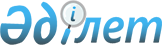 О проведении зачета по бюджетным долгамПостановление Правительства Республики Казахстан от 8 ноября 1996 г. N 1362



          В целях сокращения образовавшейся задолженности бюджетных
организаций за отпущенную тепловую энергию Правительство Республики
Казахстан ПОСТАНОВЛЯЕТ:




          1. Министерству финансов совместно с Государственным налоговым
комитетом Республики Казахстан произвести зачет задолженности перед
республиканским бюджетом по налогу на добавленную стоимость в сумме
368 (триста шестьдесят восемь) млн.тенге, в том числе по
акционерному обществу "Павлодарский нефтеперерабатывающий завод" -
184 (сто восемьдесят четыре) млн.тенге и акционерному обществу
"Атырауский нефтеперерабатывающий завод" - 184 (сто восемьдесят
четыре) млн.тенге.




          Зачесть указанную сумму в счет финансирования бюджетных
организаций, подведомственных акиму Тургайской области, на погашение
их задолженности за потребленную тепловую энергию.




          Министерству финансов Республики Казахстан урегулировать
взаиморасчеты с местными бюджетами Тургайской области, вытекающие 
из проведения данного зачета, за счет средств, предусмотренных
в республиканском бюджете на 1996 год на выполнение государственных
обязательств.
<*>



          Сноска. Абзац третий - в редакции постановления Правительства
РК от 14 декабря 1996 г. N 1540  
 P961540_ 
 . 




          2. Согласиться с предложениями акционерного общества
"Павлодарский нефтеперерабатывающий завод" и акционерного общества
"Атырауский нефтеперерабатывающий завод" о поставке ими мазута
Аркалыкской ТЭЦ с 10 ноября 1996 года для производства теплоэнергии
в счет зачитываемых платежей в республиканский бюджет по
согласованным графикам и ценам.




          3. Зачет задолженности произвести с отражением указанной суммы
в доходной и расходной частях республиканского бюджета на 1996 год.





     Премьер-Министр
  Республики Казахстан


					© 2012. РГП на ПХВ «Институт законодательства и правовой информации Республики Казахстан» Министерства юстиции Республики Казахстан
				